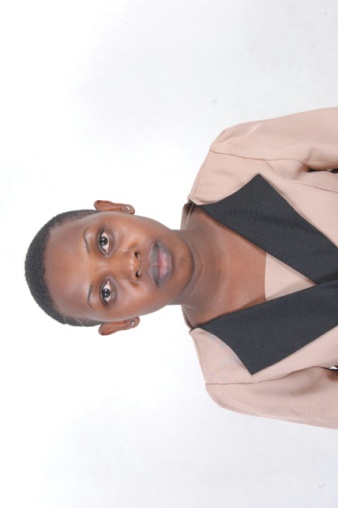 Caroline E-mail: caroline.381073@2freemail.com Career Objective:To secure a challenging position with a progressive hotel/ hospitality management organization, with a primary focus on the Guest Relation department, that offers continuous learning and growth opportunities for professional advancement in a multinational environmentCareer summary:Company	: INTERCONTINENTAL Address	: NairobiDesignation	: Waitress/ Club Lounge Agent Duration	: May 2015 to April  Company	: SAROVA STANLEY HOTEL Address	: NairobiDesignation	: Food and Beverages Service  Duration	: May 2015 to April  Responsibilities:Identify customer needs and expectations correctly , including those with special needs and provide appropriate  products , services or information Meet all reasonable needs and requests of customer within acceptable enterprise time frame Identify and take all opportunities to enhance quality of service Maximize sales and profit by providing excellent value and service and utilizing suggestive and up selling techniques Offer assistance to colleague when required ,to ensure designated work goals are met Conduct communication with customer and colleagues in a polite, professional and friendly manner Provide polite , friendly ,and efficient F&B Service and to all guest ensuring maximum guest satisfaction in a manner consistent with all standards PROFESSIONAL QUALIFICATIONS:GOETH INSTITUTE Certificate in GermanyCERTIFICATE OF SECONDARY EDUCATION(KCSE)Kangaru Girls Secondary School (2009-2012)CERTIFICATE OF PRIMARY EDUCATION(KCPE)St.Francis Progressive Academy Boarding School -2008TECHNICAL KNOWLEDGE :CERTIFICATE OF TRAINING AND DEVELOPMENT IN FOOD & BEVERAGE OPERATIONAL COURSE International Nairobi Hotel (11th May 2015- 20th June 2015)DIPLOMA IN HOSPITALITY MANAGEMENT Nairobi Aviation College (2014-2015)CERTIFICATE IN COMUTER & DRIVING LICENSE CLASS BCEPetans Driving School & Computer College Personal Information:Date of birth		:	7th June 1993Marital status	:	SingleNationality		:	Kenyan Gender		:	FemaleLanguages		:	English & Kiswahili, Germany Visa status		:	Visit visa valid up to 17th August 2018Passport Number	:	In the vent of me being chosen for the position mentioned, I assure you, that I would confidently carry out my duties entrusted to me, efficiently, in a professional manner and to the entire satisfaction of the management 